Święta Wielkanocne zbliżają się do nas wielkimi krokami, dlatego już dziś zapraszam dzieci do wykonania pierwszego wielkanocnego zadania. Połączcie proszę każdego kurczaczka z jego pisanką. 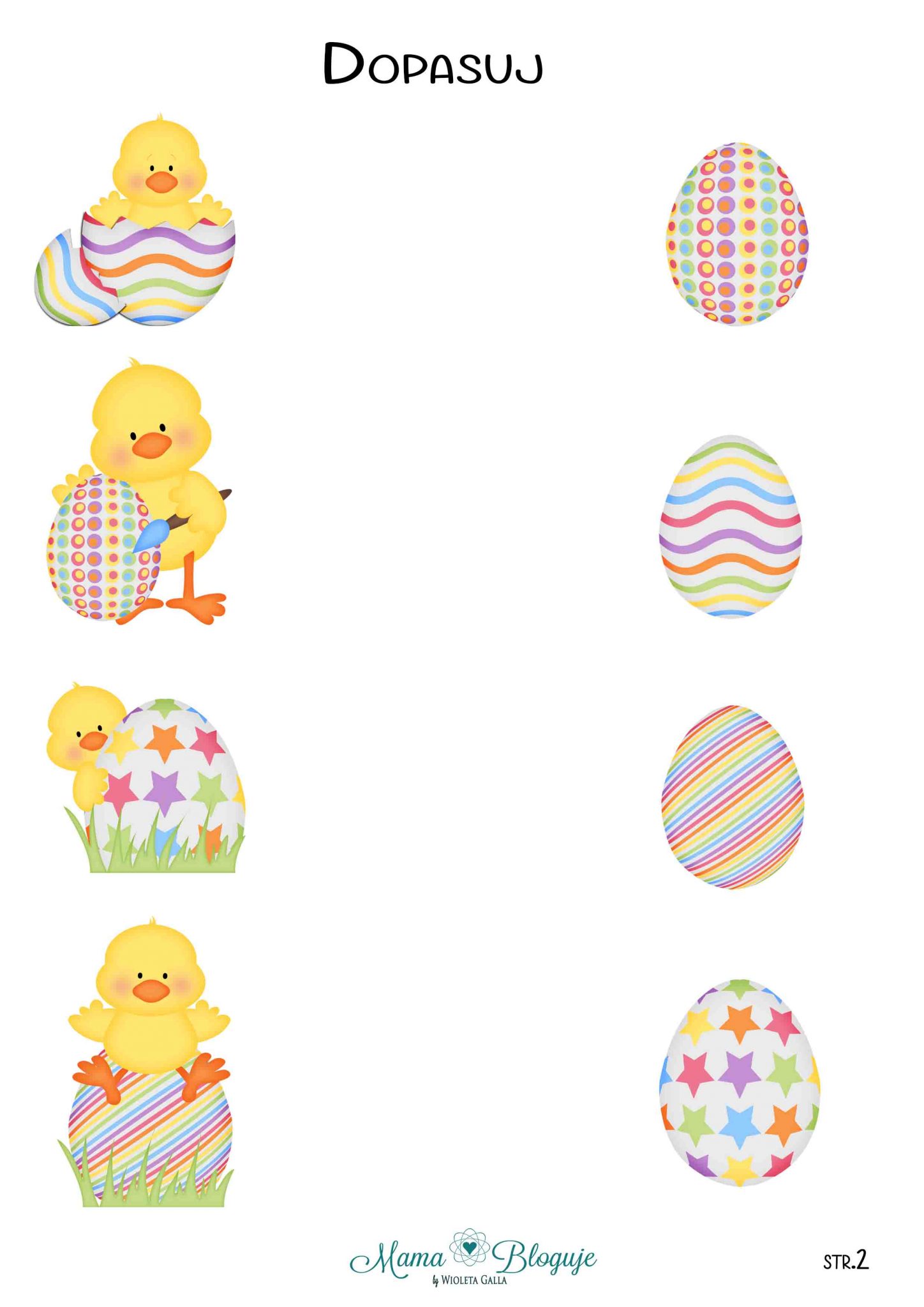 